MUNICIPIO DE CARATINGA/MG - Extrato de Resultado – Pregão Presencial Registro de Preço 106/2022. Objeto; contratação de empresa para fornecimento de vigas de metálicas, para atender a secretaria de agricultura, abastecimento e agronegócio. Vencedor com menor preço; L & V VAREJO ATACADO E SERVIÇO LTDA - EPP, inscrita no CNPJ sob o n° 26.941.470\0001-43 – Valor Global de R$ 52.494,70 (Cinqüenta e Dois Mil Quatrocentos e Noventa e Quatro Reais e Setenta Centavos); Caratinga/MG, 18 de Novembro de 2022. Geovane de Freitas Moura – Pregoeiro. 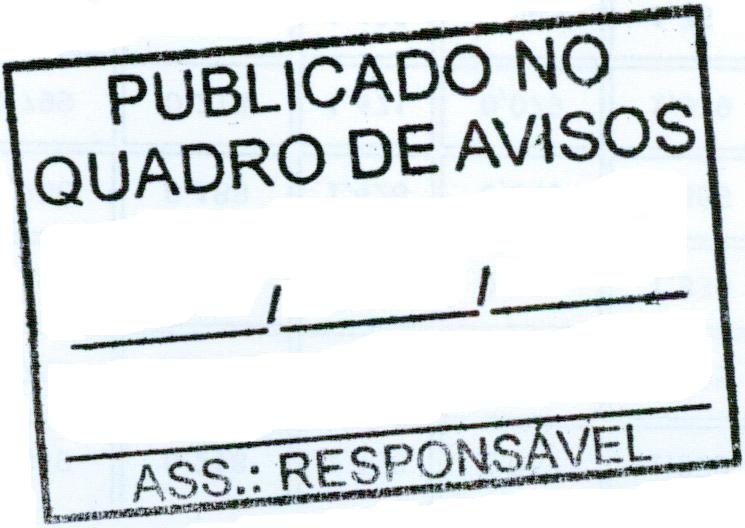 